Estimado/a cliente,  ¡Muchas gracias por tu compra! Te contamos un poco acerca de tu nuevo Terrarium: Se trata de una composición inspirada en el clima tropical durante la primavera, cuando las temperaturas comienzan a subir, pero la humedad todavía es un constante. Composición formada por varias plantas tropicales entre las que encontramos una pareja de Calatheas. Cuenta con una frondosa selección de plantas tapizantes propias de la zona más baja de la selva. Son características de los biomas tropicales encontrados en el sudeste asiático, con clima tropical con mucha humedad y abundantes precipitaciones.  Plantas y cuidados: Hypoestes Phyllostachya Es un arbusto de hoja perenne que crece de 30 a 60 cm de alto, con un porte ligeramente rastrero, siendo generalmente pequeño al crecer en maceta y más grande al crecer en jardines. Es conocida comúnmente como hoja de sangre o planta del flamenco. Es nativa de Madagascar, aunque se encuentra naturalizada en varias zonas tropicales. Sus hojas verdes y salpicadas de manchas color blanco, rosa o rojo, son opuestas, de forma ovalada y terminadas en punta, de unos 3 a 7 cm de largo, con pecíolos de 2 a 4 cm. Puede producir pequeñas flores de color rosa o violeta que crecen en los nodos y son parecidas a las de la madreselva. El fruto es una cápsula dehiscente con muchas semillas que germinan fácilmente. Fitonia:Planta nativa de Es nativo de las selvas tropicales de Sudamérica (Bolivia, norte del Brasil, Colombia, Ecuador, Perú y Venezuela). Son plantas de hoja perenne, de hábito rastrero. Alcanzan una altura de entre 10-15 cm y se van extendiendo de forma compacta. Su uso como planta de interior es muy extensa ya queforma una mata compacta de hojas verdes, o rosas, o blancas con unos nervios muy ramificados y de color claro y es buena tapizante. Pese a que le gusta la luz, lafitoniapuede sobrevivir en lugares sombríos.Ficus Pumila: El ficus pumila "sonny" es una planta trepadora de interior, de hojas pequeñas y matizadas, en forma de corazón. Escala sola con unas pequeñas raíces que tiene en los tallos. También ideal para colgar o para cubrir espacios de sustrato, tiene las hojas tan delgadas que parecen de papel. Es sensible a la sequía. Planta de hojas matizadas (verdes envueltas en blanco), que también existen con hojas verdes. Chamaedorea elegans: También conocida como camaedorea, pacaya o palmera de salón, es una especie de pequeña palmera perteneciente a la familia Arecaceae. Es muy popular como planta de interior.  Es una pequeña palmera que crece hasta los 2 m de altura con tallos delgados como la caña de azúcar. Sus hojas recuerdan a la howea forsteriana (kentia), una variedad mucho más delicada y lenta en cuanto a crecimiento. Sus flores surgen del tronco como brotes laterales y se abren en forma de racimos de pequeñas bolitas, sin pétalos ni un colorido especial. En los ejemplares usados como decoración, estos brotes comúnmente se cortan ya que se consideran carentes de atractivo. Cuidados: Ecosistema:  Los terrariums de Samssara cuentan con un sistema de filtración y almacenamiento de agua que otorga las mejores condiciones para dotar de gran longevidad a la vida del ecosistema. Nuestro objetivo es asegurar el correcto desarrollo de las plantas y eliminar la posibilidad de estancamiento del agua. Esto lo conseguimos a través de la combinación de sustratos en capas que además de aportar una línea estética, actúa como filtro natural. Lo logramos gracias la utilización de una capa de carbón activo. Es un carbón poroso que atrapa compuestos, principalmente orgánicos, presentes en un líquido. Lo hace con tal efectividad que es el purificante más utilizado por el ser humano. De esta manera nos aseguramos de que nuestro producto no es susceptible a la aparición de algas o bacterias nocivas en el agua, que de otra manera, acabarían con el ecosistema del terrarium. En resumen, gracias al sistema de capas de sustratos y carbón activo, conseguimos crear un mini ecosistema sostenible a largo plazo con una reserva de agua limpia constante, para que, todo cliente que se compre un terrarium, pueda cuidar y disfrutar de su paisaje en miniatura durante años. Equipo de mantenimiento y protección:  Dentro de tu nuevo Terrarium, si te fijas de cerca y en detalle, verás una serie de pequeños bichos blancos minúsculos casi imperceptibles al ojo humano. Estos insectos se llaman Colémbolos y son la cuadrilla de mantenimiento y cuidado del terrarium. Ellos se encargan de alimentarse de toda materia orgánica en descomposición, es decir, cualquier raíz que pueda pudrirse, moho, esporas o bacterias que son nocivas y acaban con la vida de las plantas. Los colémbolos son los protectores de la estabilidad vital del ecosistema del terrarium, proporcionando limpieza y longevidad continúa, manteniendo el Terrarium siempre en su punto álgido de belleza. Riego:  El terrario se encuentra en condiciones óptimas de riego por lo que solo hay que mantener el nivel de agua en la reserva: Será necesario hacer un riego a la semana hasta que veamos que la capa de almacenamiento de agua (la capa más baja de sustratos) tenga el agua hasta casi cubrirla (450 ml).  Si no puedes medir la cantidad de agua, es muy importante que esto se haga poco a poco las primeras veces ya que es mejor quedarse corto al regar que pasarse. La medida perfecta es que la tierra esté siempre húmeda, consiguiéndolo a través de un nivel óptimo de agua en la reserva. La manera de saber si tu terrario se encuentra en su nivel óptimo de riego es la siguiente:  Entendiendo el sistema de almacenamiento de agua. Hay que tener en cuenta que el riego regular es un apoyo a la regulación automática que realiza el terrario. La labor de a capa inferior del terrario es la de almacenamiento de agua, es la despensa a largo plazo para el terrario. Si se cuida este aspecto, el terrario puede llegar a resistir periodos de hasta 14 días sin riego extra. Cuando el terrario recibe su riego, lo primero que absorbe el agua es la tierra, una vez que se humedece, el agua comienza a pasar a la capa inferior. Si se riega de golpe, el agua pasará a esta capa y se absorberá después, lo cual hace que sea más difícil de ver si tiene mucha o poca agua. Por ello la importancia de regar despacio. Cuando la capa inferior carece de agua, se debe regar hasta que se pueda ver el agua en dicha capa. Para esto es necesario regar por los bordes del terrario pegado al cristal. La cantidad de agua dependerá del tamaño del terrario y de lo seca que esta la tierra, por ello es importante ir poco a poco, repitiendo los pasos del riego regular hasta que vemos que la capa inferior consta de agua que ya no se absorbe y por ende queda en reserva para cuando el propio terrario la necesita.   Poda:  Estas plantas no requieren poda, a no ser que una hoja comience a sobresalir demasiado de la base. En ese caso se retirará la hoja cortando cerca del tallo. Colocación:  Este terrarium puede ser colocado en cualquier lugar del interior de una casa, sin embargo, le indicamos las siguientes recomendaciones para asegurar su supervivencia: Los lugares recomendados para asegurar su correcto desarrollo son los lugares luminosos sin exposición directa del sol ya que esta puede causar daños irreparables en las hojas. También se ven beneficiados por la luz artificial de las lámparas. Se puede colocar en cualquier habitación o en el salón siempre y cuando no esté cerca de un radiador y reciba el riego pertinente asi como la luz indirecta necesaria. ¡Si tienes cualquier duda o cuestión, estaremos encantados de ayudarte para que tu Terrarium se desarrolle y lo disfrutes durante muchos años! Puedes escribirnos por whatsapp al 667970835 o a info@samssara.es ¡Gracias por confiar en nosotros! ¡Que disfrutes mucho de tu Terrarium y que viva durante muchos años! Atentamente, el equipo de Samssara Green Deco. 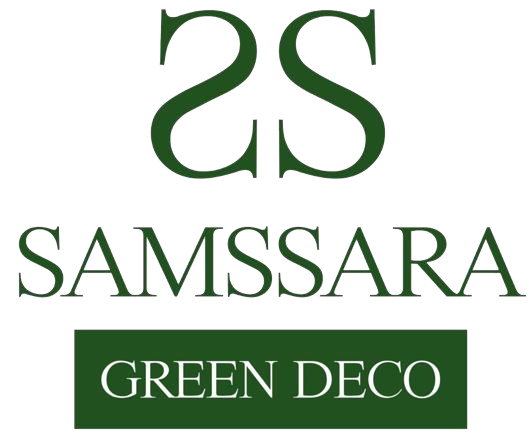 